Конспект урокапо предмету «Развитие речи и окружающий мир».3 класс, программа VIII вида (2 вариант).Тема:«Мы по Африке гуляем…».Учитель начальных классов ГБОУ школы Невского района №627г.Санкт-ПетербургаАндреева Марина Юрьевна.                          Конспект урока по предмету:Развитие речи и окружающий мир.3 класс, программа VIII вида (2 вариант).Тема: «Мы по Африке гуляем…».На уроке использованы современные образовательные технологии:-  средства альтернативной коммуникации (пиктограммы);- здоровьесберегающие технологии;-мультимедийные технологии.Форма и тип занятия: урок закрепления знаний, умений и навыков.Цель: Уточнить представления детей о животных жаркой страны: внешний вид, характерные особенности.Задачи:Образовательные: Дать детям элементарные представления об особенностях  Африки;Учить названия животных;Формировать умение описывать признак при помощи пиктограмм;Учить пользоваться пиктограммами: соотносить слово и символ;Закрепить представление детей о способах и особенностях    передвижения человека в разных средах (закрепление видов транспорта)Коррекционные:Развивать пространственное восприятие, тактильно восприятие, мелкую моторикуНаучить детей произвольно расслаблять мышцы, эмоционально успокаиваться, чтобы настроиться на предстоящую работу, а также снимать эмоциональное напряжениеСтимулирование мыслительной деятельности и психических процессов;Стимулирование коммуникативной активности;Развивать и корректировать зрительно-моторную координацию.Воспитательные:Воспитывать умение работать в коллективе, воспитывать бережное отношение к животному миру;Формировать учебную мотивацию, умение принимать учебную задачу;Стимулировать активность в ситуации свободного выбораОборудование:Раздаточный материал:Плоскостные пазлы-вставки.Игрушки-животные жарких стран.Таблицы пиктограммКороба с песком.Аквариумы с водой.Демонстрационный материал:ФланелеграфКарта АфрикиФотографии животныхКонтурные изображения животных.Программное обеспечение диск с музыкой.Презентация «Животные жарких стран».Аудиоклип «Африка».Технические средства:МагнитофонВибро-массажёры «ТИСА».Ноотбук.План занятия:Организация начала занятияПрименение алгоритма использования АСК (фронтальная работа)Применение алгоритма использования АСК (индивидуальная работа)Упражнения коррекционно – развивающей направленностиИтоги урокаПредварительная работа: просмотр презентации «животные жарких стран», рассматривание изображений животных, беседа о внешних признаках животных, чтение учителем стихотворений и загадок о животных, составление описательного рассказа по мнемотаблицам.Ход урока:Приложение 1.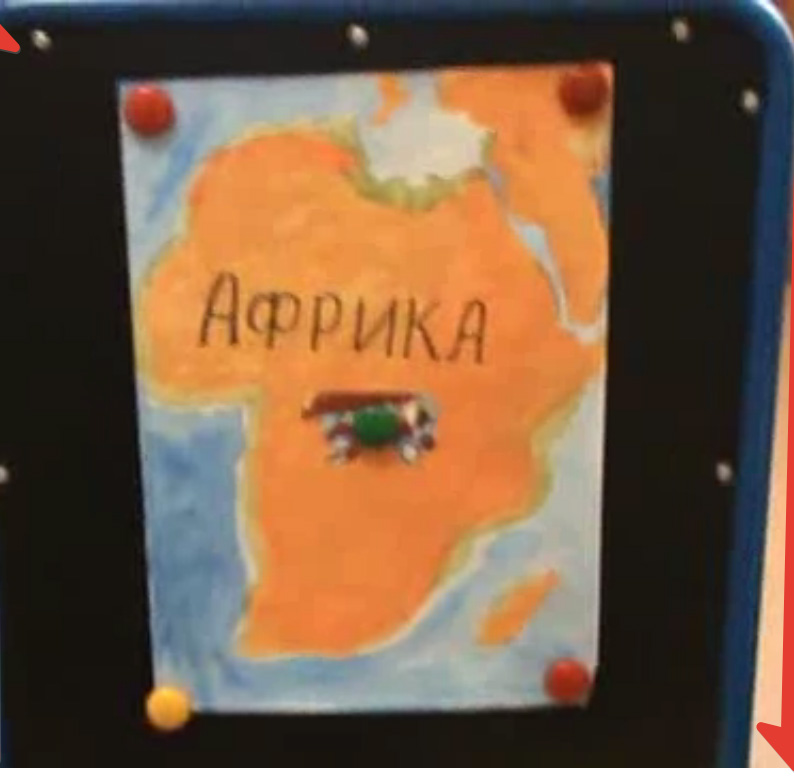 Приложение 2.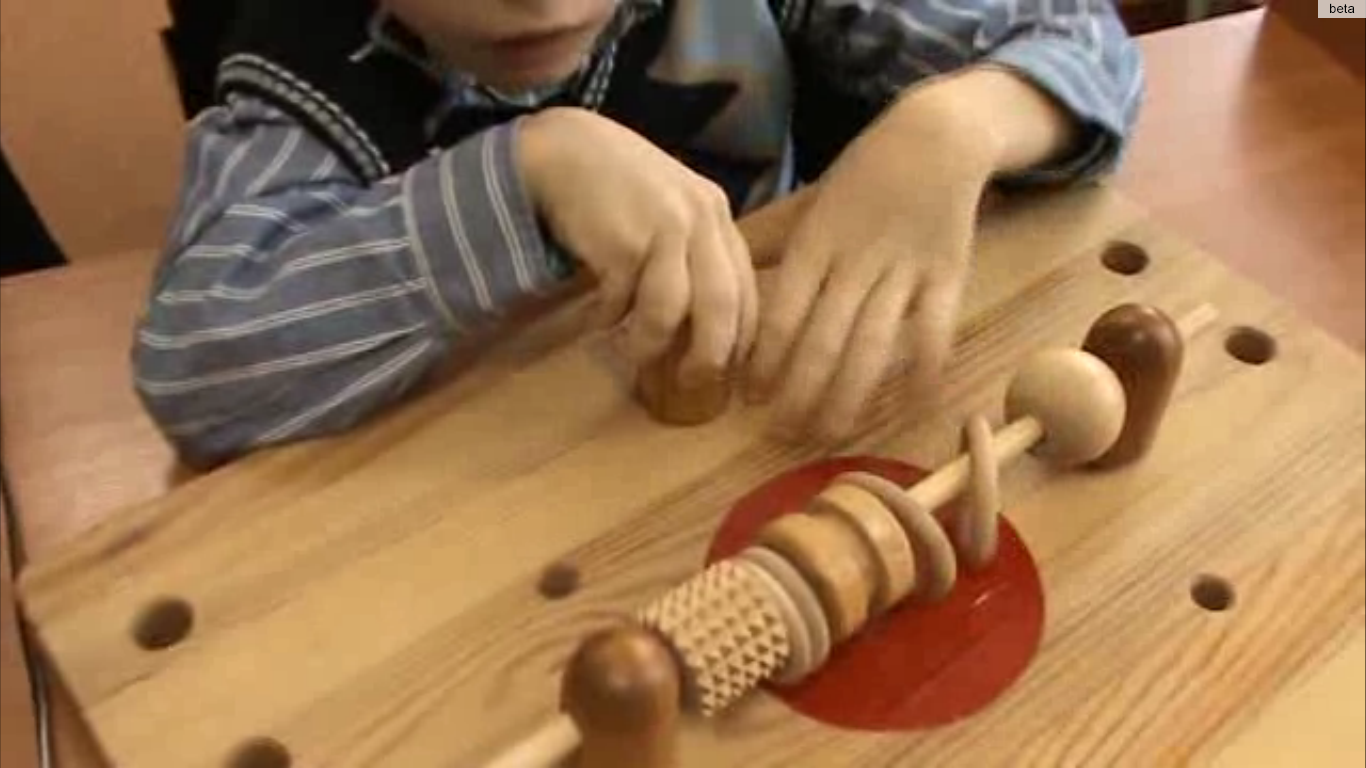 Приложение 3.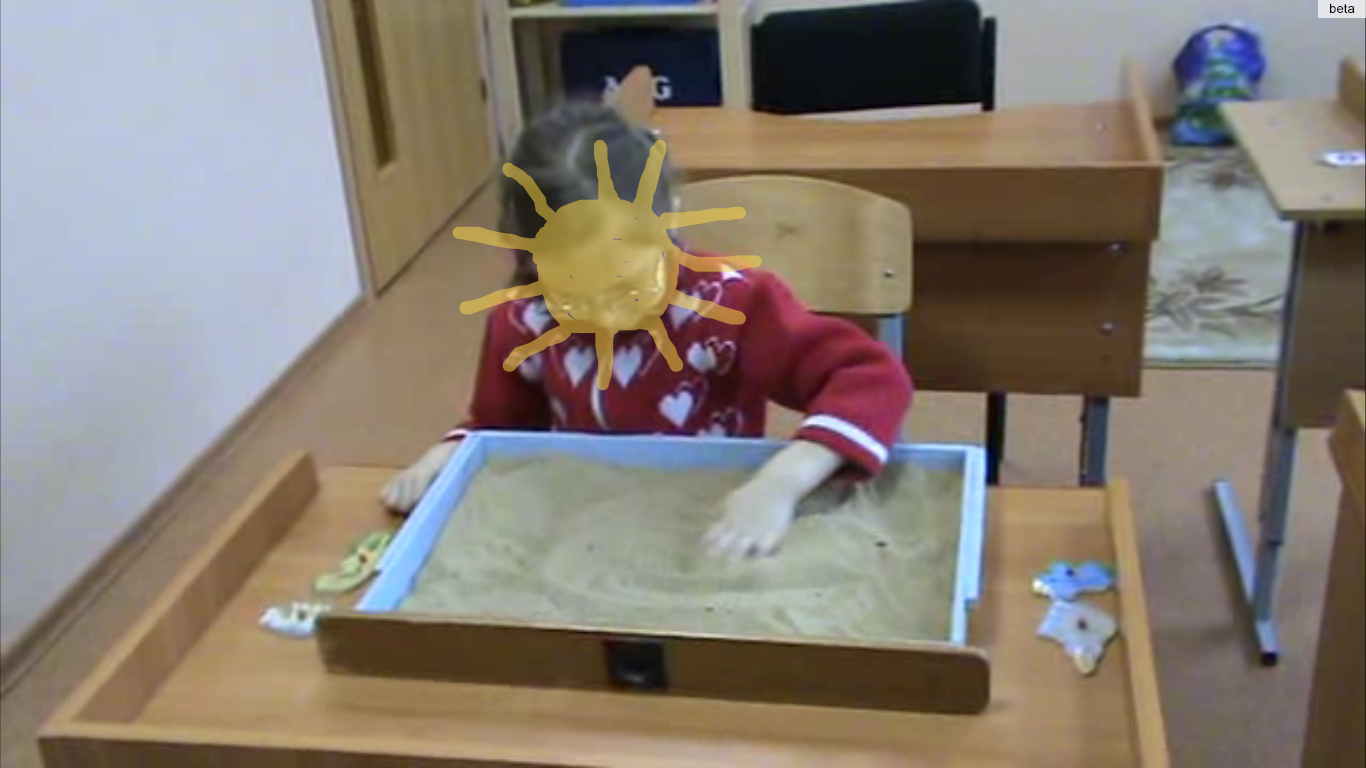 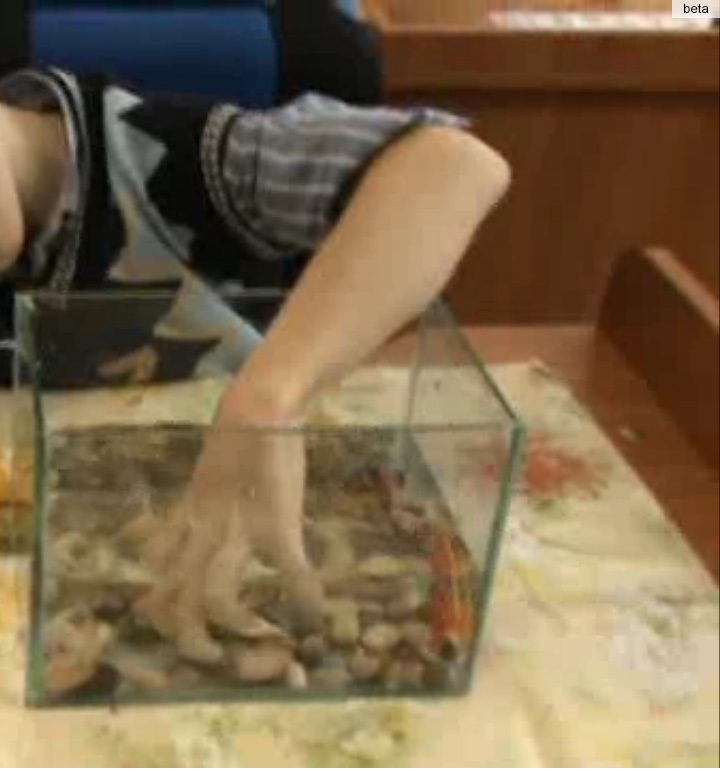 Приложение 	4.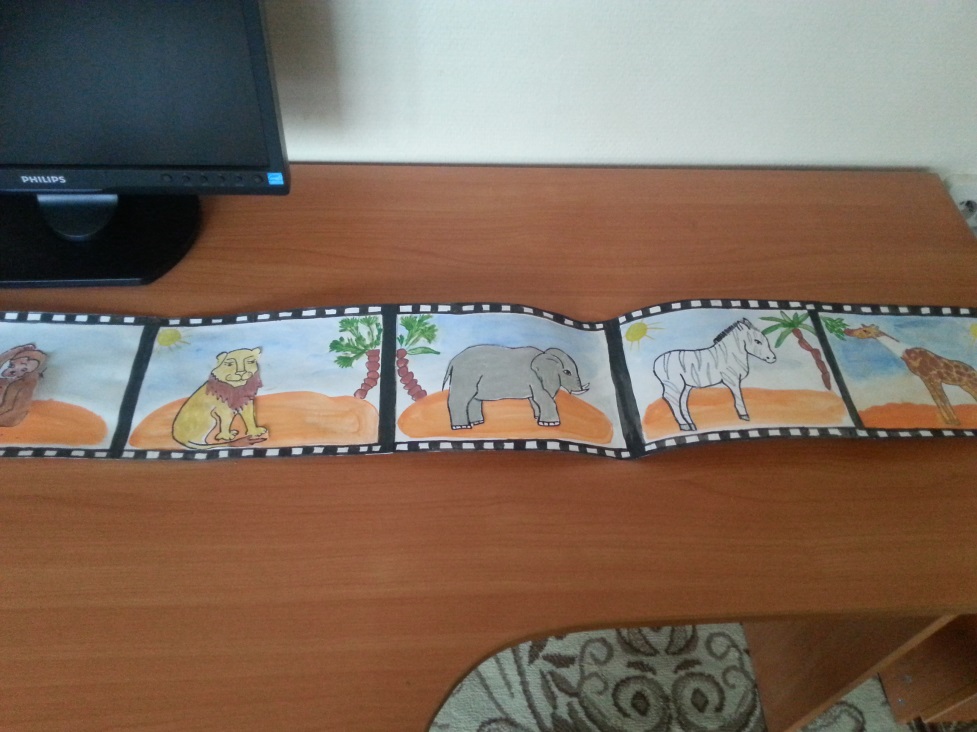 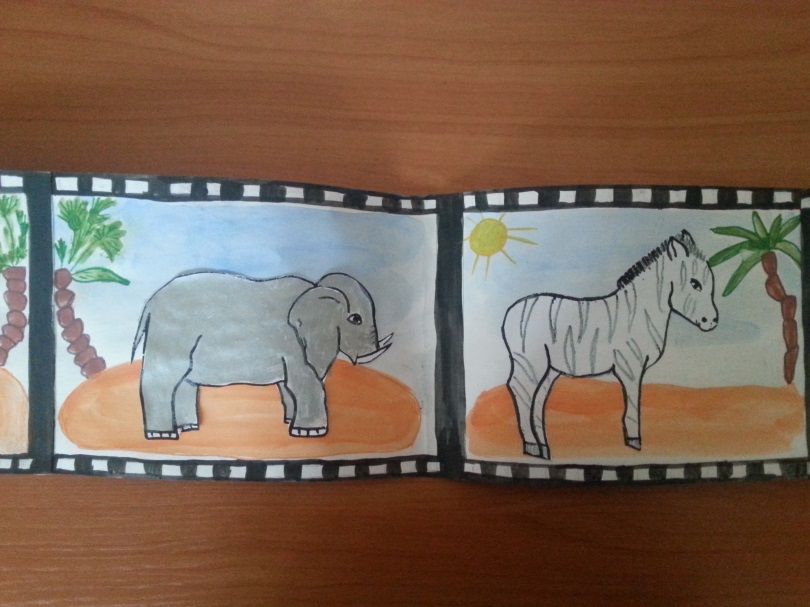 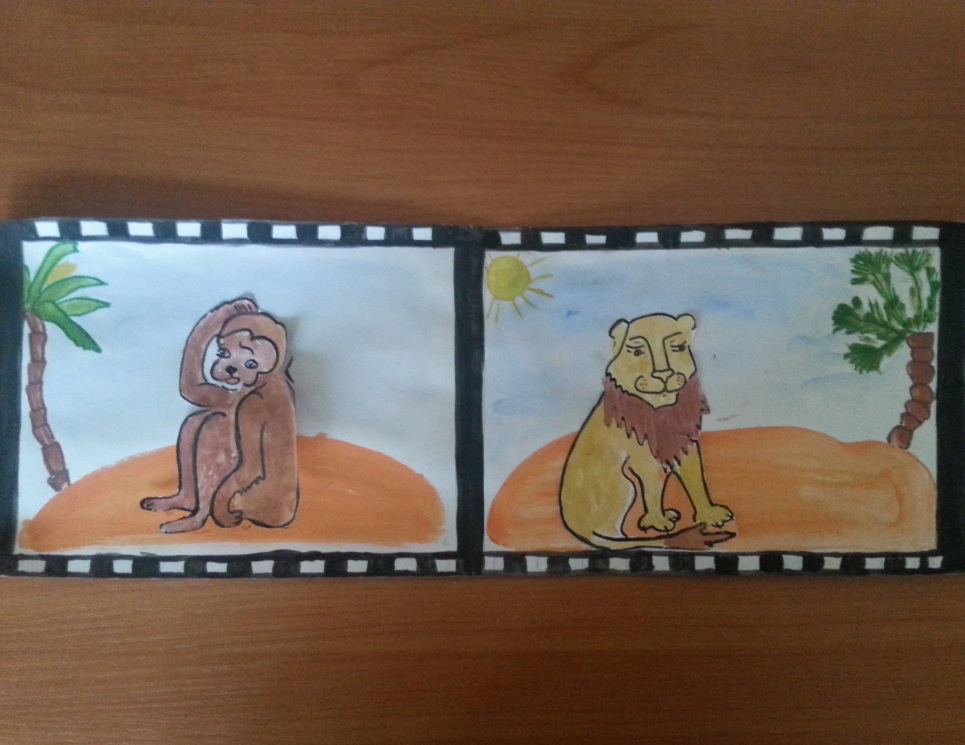 №Деятельность учителяДеятельность учащихсяПримечаниеОрганизация начала занятияОрганизация начала занятияОрганизация начала занятияОрганизация начала занятия1.-Здравствуйте ребята! Давайте  мы узнаем, готовы ли вы к занятию. Ручки на месте, ножки на месте, голова на месте, глазки на месте, ушки на месте, а ротики на месте, а улыбки. Улыбнулись все друг другу.-А теперь к занятию точно мы готовы!Ученики встают с учителем в круг.Применение алгоритма использования АСК (фронтальная работа)Применение алгоритма использования АСК (фронтальная работа)Применение алгоритма использования АСК (фронтальная работа)Применение алгоритма использования АСК (фронтальная работа)1.-Посмотрите на улицу, какая погода сегодня? (холодно, пасмурно, снег).-Да, за окном мороз, холод, снег, а мы сегодня отправимся  в очень жаркую страну и нам станет тепло и весело.-Послушайте наш маршрут:“Доплывем до Занзибара,
Поплутаем по Сахаре,
Поглядим Килиманджаро,
Погуляем с Гиппопо.”-Мы с вами совершим путешествие в далёкую страну Африку! Посмотрите на карту, вот она! Изображая на карте Африку, использовали много желтого цвета. Как вы думаете, что обозначает желтый цвет? Африка – царство самого жаркого в мире солнца и горячего песка.“Африка! Африка!
Волшебная страна.
Отправимся мы в Африку,
Давно нас ждет она.Увидим в жаркой Африке,
Как звери там живут…
Скорее едем в Африку, джунгли нас ждут!”.- Итак, в путь! -А как же нам туда попасть? Посмотрите на доску, что это?(самолёт)? Правильно, мы полетим на самолёте!Учащиеся рассматривают карту Африки.Работа проводится за партами.  Приложение 1.2.Здоровьесберегающая технологияПолетит наш самолёт.Сделал правый поворот,Сделал левый поворот,Крыльями покачал,Загудел и задрожал.Начинается полёт.Полетел наш самолёт.Вот закончился полёт,Приземлился самолёт.(Фон под песню «Красной шапочки» на сл. А.Рыбникова).-Вот мы и добрались до Африки. (На доске карта Африки).(На парты расставляются короба, наполненные тёплым песком).-В Африке много пустынь.-Что такое пустыня, как вы думаете? (пустыня от слова пусто, пустынно)-Совершим небольшую прогулку по пустыне. Здесь дуют горячие ветра, годами не бывает дождей.-Кажется, в пустыне не может быть животных? Давайте посмотрим так ли это?Просмотр презентации.Детям на парты ставятся вибро-массажёры «ТИСА», ученики кладут руки на массажёр и учитель читает стихотворение, под расслабляющий вибро- массаж рукПриложение 2.Работа проводится за партами. Игра направлена на повышение мотивации, двигательную активизацию, мышечноерасслабление.Презентация.3.Игра «Найди в пустыне».Цель: развитие ориентировки в пространстве.- Руками дотроньтесь, и раскопайте в верхнем правом углу!(Дети копают песок)-Кто это, живёт в пустыне? Кого вы потревожили? (Это жираф).-Как вы догадались, что это жираф?(Длинная шея, в коричневых пятнышках).“Тут входит голову задрав 
Не потому, что важный граф
Не потому, что гордый нрав 
А потому, что он …(жираф)-Теперь потрогайте песок в левом верхнем углу! Кто это?(Это слон)-Как вы догадались? (Большой, есть длинный нос-хобот, и большие уши).-Теперь потрогайте песок в левом нижнем углу! Кто это?(Это обезьяна).-А в правом нижнем углу, тоже кто-то есть? Кто это(Это зебра).-А почему вы решили что это зебра?(чёрные плоски и белые).-Теперь давайте пороем в центре! Кто это?(Это лев)-Как вы его узнали?(У него большая грива, длинный хвост).-А наше путешествие продолжается.-Здесь берут свое начало многие реки Африки: Нил, Конго, Замбези, Лимпопо.(На парты выставляются аквариумы, наполненные водой)-А какие ещё есть обитатели Африки? Давайте посмотрим, заодно искупаемся, уж очень жарко!(Детям предлагается достать со дна ракушки, камушки, и найти ещё животное Африки-крокодила).“А по реке плывет бревно
Ох, и злючее оно
Тем, кто в речку угодил
Нос откусит…” (крокодил) (показать)-По берегам рек растут лимоновые и апельсиновые деревья, кокосовые пальмы, бананы.-Посмотрите, по этим деревьям прыгают обезьяны. А давайте и мы немного порезвимся!   Учащимся раздают короба с тёплым песком.Фронтальная работа.Стимулировать речевую активность. Частично-поисковая деятельность.Приложение 3.Применение алгоритма использования АСК (индивидуальная работа)Применение алгоритма использования АСК (индивидуальная работа)Применение алгоритма использования АСК (индивидуальная работа)Применение алгоритма использования АСК (индивидуальная работа)1.Детям раздаются деревянные вкладыши с изображением животных Африки. Ученики раскладывают пазлы по инструкции учителя.-Саша, возьми слона и поставь его в верхний правый угол! Теперь найди жирафа, и помести его в верхний левый угол!-Стёпа! Возьми льва и поставь его в центре картинки!(Дети распределяют всех животных на свои места, с помощью воспитателя).-Какие вы молодцы, у вас всё получилось, нашли каждому животному своё место!Учащиеся работают с пазлами.Учащиеся работают за партами.Физкультминутка.Физкультминутка.Физкультминутка.Физкультминутка.1Мы, ребята,-обезьяны,                        И живём мы в жарких странахЛюбим мы жевать бананы, Бросать кокосы,                                   Качать лианы.  Открывать пошире рот                       И дразнить честной народ.                  Показать руками ушки                        И пошлёпать по макушке,                  А теперь остановились                        И на место опустились.Учащиеся повторяют движения по образцу учителя.Руки согнуты в локтях, пальцы  раздвинуты.Сжимают и разжимают пальцы перед ртомПоднимают и опускают руки.Широко открывают рот, вытягивают языкКривляютсяПотянуть себя за ушиЛегко постучать себя ладонями по макушке.Опустить руки на партуУпражнение имеет оздоровительную направленность: формирование общей моторики, предполагает  коррекцию процессов внимания. Работа проводится в кругу на ковре. Игра направлена на повышение мотивации, двигательную активизацию, социальную адаптацию.  Упражнения коррекционно – развивающей направленностиУпражнения коррекционно – развивающей направленностиУпражнения коррекционно – развивающей направленностиУпражнения коррекционно – развивающей направленности1.Игра «Фотография на память»- Ребята, давайте на память сфотографируем животных, которых мы видели-Где живут эти животные?(В Африке).-Как мы их можем назвать?(животные жарких стран)-Возьмите, пожалуйста, фото зебры и поместите на карту Африки в верхнем левом углу! А слона поместите в нижнем правом углу! Жирафа поставьте в центр карты! А весёлых обезьян в верхний правый угол! Льва давайте прикрепим в нижний левый угол!Учащимся предлагается разместить животных по инструкции учителя..Дети имитируют движения с фотоаппаратом, на фланелеграфе учитель закрепляет фотографии животных.Фронтальная работа. Упражнение предполагает дифференцированное задание каждому ученику.Стимулировать речевую активность. Частично-поисковая деятельность.2.Игра «Чего не хватает?».-Ребята! Смотрите, мы проявили наши фотографии с животными Африки, но у каждого из животных чего-то не хватает?-Давайте исправим, что забыли проявить на фотографиях!На парту детям раздаётся нарисованная фотоплёнка с изображениями животных и в тарелочках элементы частей тела животных: хобот, грива, уши, хвост, полоски чёрные.-Дети раскладывают части тела животных с помощью учителя.Индивидуальная работа.Развитие зрительно-моторной координации.Приложение 4.3.-Мы  работали, а сейчас можно отдохнуть. Садитесь поудобнее, глубоко вдохните и выдохните! Используется клип «Африка» в музыкальном сопровождении.Учащиеся принимают удобную позу.Упражнение способствует снятию психоэмоционального напряжения, мышечному расслаблению, является фиксатором для содержания занятия.Итог урокаИтог урокаИтог урокаИтог урока1.«Оцени свое настроение».- Какое у тебя сейчас настроение?Учащиеся вбирают карточку с изображением, соответствующим их эмоциональному состоянию.Задание на показатель эмоционального состояния детей после проведённого урока.2.-Скажите, понравилось вам наше путешествие? Я очень надеюсь, что вам понравилось путешествие по Африке, что вы узнали много интересного и многих обитателей Африки! Каких вы запомнили животных?-Слона, жирафа, зебру, крокодила!-А как их можно назвать? Это, какие животные?-Животные жарких стран!-Ну, что ребята молодцы! Вы очень хорошо работали на уроке! Стёпа, умница! Саша, старалась! Настя, молодец!-На этом наше занятие закончилось. До свидания Африка. До скорых встреч. До свидания! -Ой, смотрите, обезьянки передали вам свои подарки в корзинке. (Детям раздают бананы)!Дается качественная оценка деятельности.